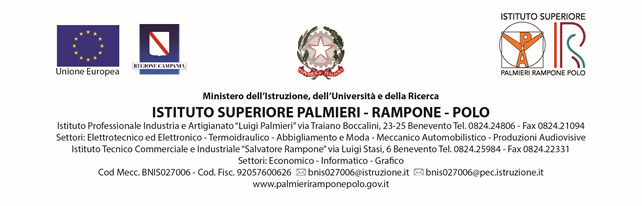 AUTODICHIARAZIONEIl/la sottoscritto/a,Cognome________________________________Nome___________________________Luogo di nascita______________________________ Data di nascita_________________Documento di riconoscimento_______________________________________________________Ruolo________________________________ (es. studente, docente, personale non docente, altro)nell’accesso presso l’Istituto Scolastico__________________________________________sotto la propria responsabilità (se maggiorenne) o di quella di un esercente la responsabilità genitoriale, dichiara quanto segue:di non presentare sintomatologia respiratoria o febbre superiore a 37,5o C in data odierna e nei tre giorni precedenti;di non essere stato in quarantena o isolamento domiciliare negli ultimi 14 giorni;di non essere stato a contatto con persone positive, per quanto di loro conoscenza, negli ultimi 14 giorni.La presente autodichiarazione viene rilasciata quale misura di prevenzione correlata con l’emergenza pandemica del SARS CoV 2.Luogo e data__________________________Firma leggibile(dell’interessato e/o dell’esercente la responsabilità genitoriale)